Data Management Lesson #3The graph below shows the relationship between the number of tasks that Nasra performs and the number of tokens she earns.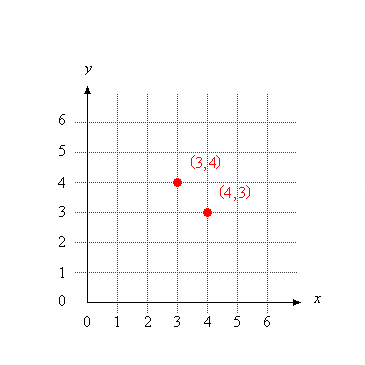 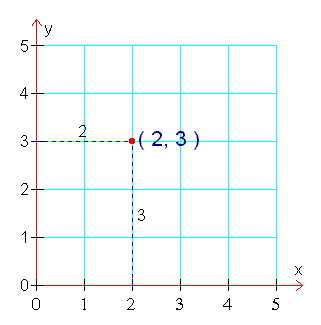 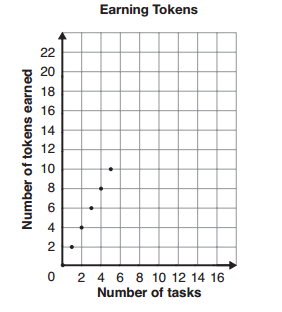 Continue the pattern of the graph.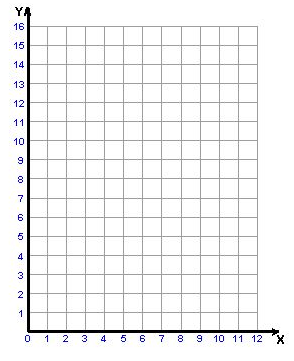 How many tasks will she need to performin order to earn 16 tokens?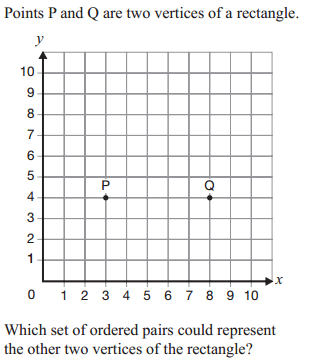 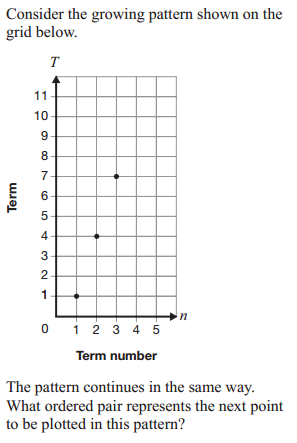 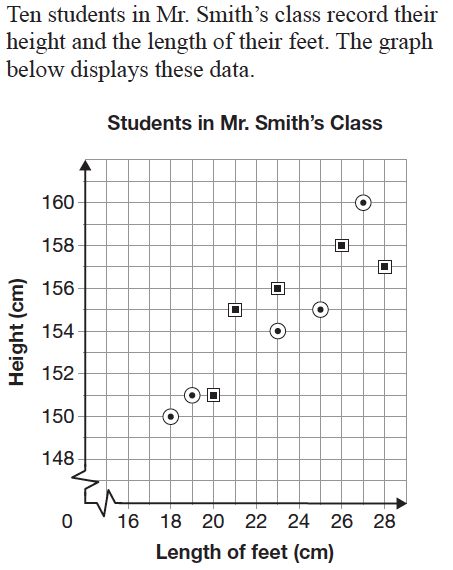 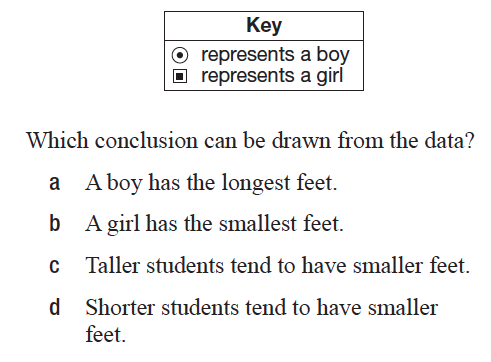 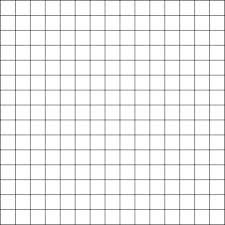 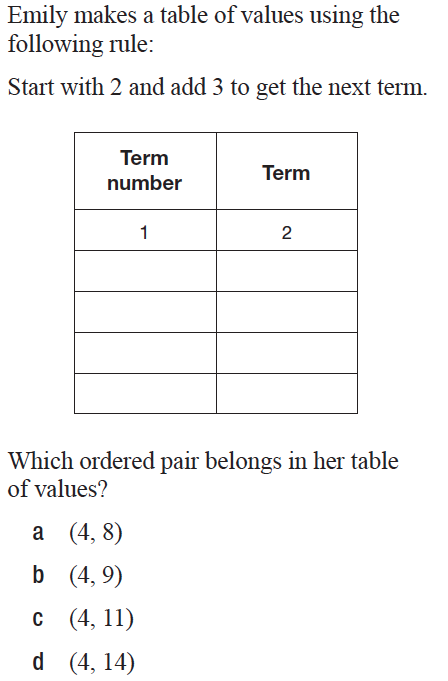 